授权确认书本人是廉政公益广告创意作品《                》的创作者，对该创意享有著作权。本人对包括但不限于以下注明的方式使用本人广告创意的行为予以确认。    本人授权中共广东省纪委宣传部拍摄该广告创意和对拍摄的广告作品有制作、复制、发行的权利，并同意该广告无偿在包括但不限于电枧台、网络媒体、户外媒体和移动传媒上进行展播。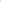 授权人：______________（手写）电  话：________________________日  期：   年      月     日